*Please submit to the student’s faculty supervisor.This is a May we share this evaluation with the student? Yes No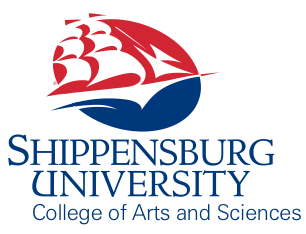 Student’s Name: 	Date: Dates of Internship: From  to Name of the Organization: 	Organization Supervisor’s Name: Please complete the form based on your observation of the individual’s performance in the designated areas.  This sheet will constitute your professional evaluation of the candidate, and may be used in determining the student’s internship grade. In order to comply with the Commonwealth of Pennsylvania’s “Right to Know” Law and Federal Family Educational Rights and Privacy Act of 1974, your comments will be available for review by the student upon request.5—Outstanding performance				2—Inconsistent Low Level performance4—Consistent High Quality performance		1—Unsatisfactory performance3—Satisfactory performance				N—Not observedFor each question, circle one answer (1 is low, 5 is high):1.  Ability to learn			5. Quality of work		2.  Attitude toward work		6. Dependability		3.  Relation to co-workers		7. Judgment			4.  Reaction to supervision		8. Intern’s academic preparation Attendance: Regular  Irregular	Punctuality:  Regular  IrregularThe student’s overall performance in the internship is/was:If this is a final evaluation, have you observed significant changes in this intern’s performance since the time of the mid-term evaluation? Yes   NoIf this were a final evaluation, hypothetically, would you be willing to hire this intern after graduation, if a suitable position were available?  Yes     NoComments (Include remarks regarding areas showing strength, areas needing development, and any additional comments that will aid in determining the candidate’s capabilities and potential for professional development):  Rated by: 			                 Reviewed by:    	Evaluation of Student InternCompleted by Organizational Supervisor Poor Satisfactory  Good Very Good Outstanding